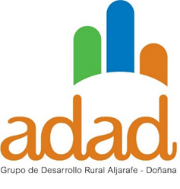 DECLARACIÓN RESPONSABLE DEL CUMPLIMIENTO DE LA LEY CONTRA LA MOROSIDAD                                                                                                                        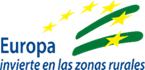 D./Dña. _____________________________ con DNI_______________ en representación de la empresa ______________________________ con NIF________________________DECLARA:La sociedad a la que represento cumple las obligaciones establecidas en la Ley 3/2004, de 29 de diciembre, por la que se establecen medidas de lucha contra la morosidad en las operaciones comerciales, que establece que el plazo de pago a proveedores será de 30 días naturales ó 60 días, en caso de mediar pacto entre las partes.Por lo que se firma a los efectos oportunos,							Fdo.: ____________________							Representante de la empresa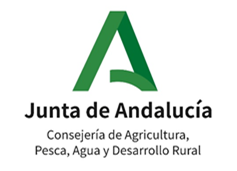 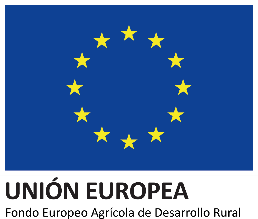 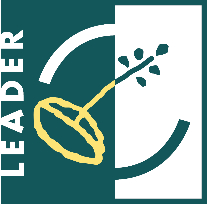 ACLARACIONES:Requisito de acceso a subvenciones superiores a 30.000 €:  se deberá acreditar el cumplimiento de los plazos de pago a proveedores contemplados en la Ley contra la morosidad. Las sociedades que presenten cuentas anuales abreviadas deberán acreditarlo con declaración responsable.Las sociedades que no presenten cuentas anuales abreviadas deberán acreditarlo con certificación de auditor, inscrito en el Registro Oficial de Auditores de Cuentas.El plazo de pago que debe cumplir el deudor, si no hubiera fijado fecha o plazo de pago en el contrato, será de treinta días naturales después de la fecha de recepción de las mercancías o prestación de los servicios, incluso cuando hubiera recibido la factura o solicitud de pago equivalente con anterioridad.Los plazos de pago indicados en los apartados anteriores podrán ser ampliados mediante pacto de las partes sin que, en ningún caso, se pueda acordar un plazo superior a 60 días naturales.LA LEY DE SUBVENCIONES ESTABLECE LA NO ELEGIBILIDAD DE LAS FACTURAS PAGADAS FUERA DE LOS PLAZOS ESTABLECIDOS.Art. 31.2 Cuando el beneficiario de la subvención sea una empresa, los gastos subvencionables en los que haya incurrido en sus operaciones comerciales deberán haber sido abonados en los plazos de pago previstos en la normativa sectorial que le sea de aplicación o, en su defecto, en los establecidos en la Ley 3/2004, de 29 de diciembre, por la que se establecen medidas de lucha contra la morosidad en las operaciones comerciales.»